What Drives Herding Behavior in Online Ratings?                                                                  The Role of Rater Experience, Product Portfolio, and Diverging Opinions Web Appendix Web Appendix A – Empirical Context [Screenshot]Web Appendix B – Robustness Analyses: Variable Considerations (Controls and Alternative measures)Web Appendix C – Additional Descriptive FiguresWeb Appendix D – Auxiliary Regression Results for Control Function ApproachWeb Appendix E– Robustness Analyses: Alternative Model SpecificationsWeb Appendix F – Robustness Analyses: Alternative Sample Considerations Web Appendix G– Additional Analyses and InsightsWeb Appendix H – Numerical Illustration of the Alternate Variable Operationalization (Relevant Product Scope)Web Appendix A - Empirical Context [Screenshot]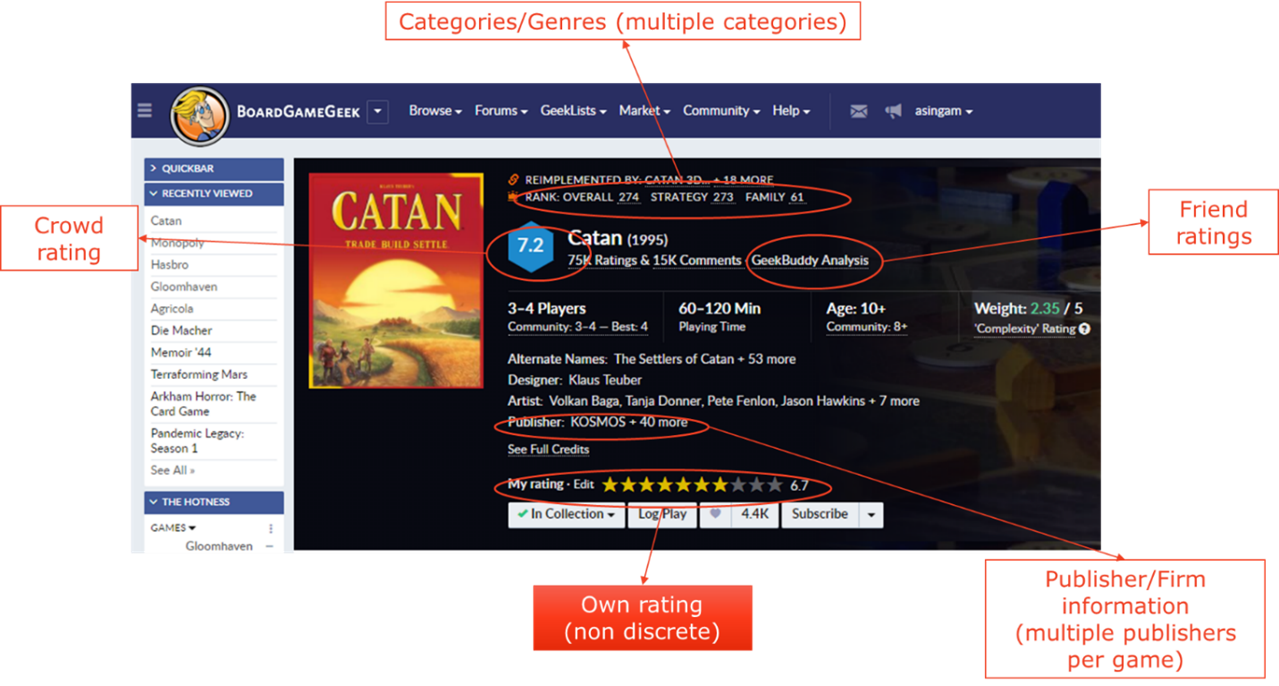 Notes: A typical screenshot of a product page on boardgamegeek.com. Users are exposed to various pieces of information at the time of rating including crowd ratings (7.2/10 in the example above), the categories and genres that the game is classified under (Strategy, and Family in the example above), the publishing firm information, product level information (such as playing time, number of players etc.), and friend rating information (GeekBuddy Analysis). Users can submit non-discrete ratings of the game. For example, the focal user has rated the game Catan as 6.7/10. Web Appendix B - Variable considerations (Controls and Alternative measures)In this section, we discuss robustness checks to ensure that our main findings are robust even after considering several variables and interactions highlighted form prior work, as well as alternative operationalizations of key variables. Here, we re-estimate the model after considering two-way and three-way interactions highlighted in Lee et al. (2015) and also consider different measures of crowd ratings, rater experience, and product scope. Below, we report the full estimation results. Building upon prior literature (including two-way and three-way interactions from prior work)In this section, we conduct additional analyses to demonstrate robustness even after considering higher order interactions from prior literature (Godes and Silva 2012; Lee et al. 2015; Li and Hitt 2008; Wu and Huberman 2008; Zhang and Godes 2018). First, we interact the volume of ratings with the valence of the rating from each herding source. As shown in the table below, the main findings of this research remain qualitatively consistent. As such, although we did not hypothesize any effects, in line with prior work (Lee et al. 2015), we find that the effect of crowd rating increases as the volume of crowd rating increases as well as the effect of friend rating increases as the volume of friend rating increases. That is, social influence from crowd and friends is strengthened when the game itself is popular. Second, we add the two-way interactions from Lee et al. (2015) and we again find that the main findings of this research remain qualitatively consistent. Third, we add the three-way interactions from Lee et al. (2015) and find consistent results for our main findings of the research. Similar to their paper, we find that the three-way interaction among crowd ratings, volume of friend and crowd ratings is positive and significant.  Table WA.B.1 – Including Additional Moderators from Previous ResearchNotes: ***p<0.001, **p<0.01, *<0.05. + The coefficients and standard errors are rescaled (i.e., multiplied by 1000) to improve readability. All standard errors are bootstrapped and clustered at the individual level. Alternative Operationalization of Crowd RatingsWe check robustness of the results for alternative measurement of the  variable. In the main results, the friend rating information was included within the  computation. A criticism of this approach is that it might induce double counting of the friend rating information. As a robustness check, we rerun the model after removing the friend information from the  variable and report the results in Table WA.B.2. The results remain virtually unchanged and confirm our main findings. Notes: ***p<0.001, **p<0.01. a The crowd rating is computed after excluding the friend rating information. All standard errors are bootstrapped and clustered at the individual level. +The coefficients and standard errors are rescaled (i.e., multiplied by 1000) to improve readability. As with all models presented in the manuscript, the following control variables are used: Time since the first rating, Publisher loyalty, Number of friends, Volume of crowd ratings, Volume of friends’ ratings, Average network size of friends, Number of groups friends are part of, and Membership length of friends. Please refer to the main manuscript (Measures section) for details.Alternative Operationalization of Rater Experience We conduct robustness analyses considering two different measures of rater experience: (a) average number of prior ratings and (b) time since joining the website. Table WA.B.3 presents the estimation results. As we can see, the results continue to remain qualitatively consistent. Taken together, we conclude that irrespective of how we conceptualize rater experience, we find that rater experience positively moderates the friend effect but negatively moderates the crowd effect. Alternative Operationalization of Product ScopeTable WA.B.4 presents the results when we use different measures for product scope. Specifically, we test whether the results are substantively the same when using, (a) relevant product scope (i.e. including relevance), (b) product portfolio breadth (i.e. entropy) and (c) product portfolio depth as a composite measure of a firm’s product portfolio (Palepu 1985). In Web Appendix H, we motivate and provide an illustration of how relevant product scope is measured. Note that the entropy measure ignores the depth of product portfolio, and only measures breadth. The results in Table WA.B.4 provide further confirmation of the main findings. A firm’s product portfolio provide strong signals of firm experience. Firms with broader product portfolios influence ratings positively and attenuate herding influences. Table WA.B.4 – Robustness Analyses: Alternative measures of Product ScopeNote: ***p<0.001, **p<0.01. a The relevant product scope variable changes according to the column heading. + The coefficients and standard errors are rescaled (i.e., multiplied by 1000) to improve readability. All standard errors are bootstrapped and clustered at the individual level. As with all models presented in the manuscript, the following control variables are used: Time since the first rating, Publisher loyalty, Number of friends, Volume of crowd ratings, Volume of friends’ ratings, Average network size of friends, Number of groups friends are part of, and Membership length of friends. Please refer to the main manuscript (Measures section) for details. Alternative Operationalization for Measure of Divergence of Opinion Table WA.B.5 presents the results when we use the absolute value of divergence between crowd and friend ratings, , rather than the categorical variable, . As shown in the table below, the main findings of this research remain qualitatively consistent when the absolute value of divergence between crowd and friend ratings is used as the moderator.Web Appendix C – Additional Descriptive FiguresWeb Appendix D – Auxiliary regression for control function approachIn this section, we show the first stage regression results for the control function approach. To account for the potential endogeneity related issues that arise for the friends rating, we use four characteristics of friends’ friends as instruments: (1) second degree friends’ volume of ratings, (2) second degree friend’s membership length, (3) second degree friends’ average network size, and (4) second degree friend’s declared groups/guilds. Table WA.D.1 – Auxiliary Regression for Control Function Approach Web Appendix E - Robustness Analyses: Alternative Model SpecificationsIn this section, we conduct a series of robustness checks to ensure that our results are not simply an artefact of the modeling choices that we have made. Specifically, we demonstrate robustness of the results to selection biases, ordinal regressions, and a different treatment of unobserved heterogeneity. Controlling for Potential Selection BiasThe results may be influenced by selection issues caused by rating incidence. As such, an individual’s probability of rating a product may be correlated with the rating level (i.e. users may only select to rate certain games, thus creating a left-censoring problem). To address this concern, we employ a Tobit II style estimation strategy. In the first stage of the estimation, we employ a binary Probit model to estimate the probability that user will rate game  as followsUsing the estimated parameters from Equation WA.D.1, we construct the inverse mills ratio () and include it in the final model specification outlined in Equation 5.  captures the correlation between the error term of the rating incidence model and the rating valence equation. The results for the selection model are reported in Table WA.E.1. Following prior literature on online rating behavior, we include rater level, game level, and contextual/environmental variables within the  matrix that may influence the probability that a user would rate a game. We ensure that for identification purposes at least one variable in the selection equation is distinct from the main model. We include recency (in days) as a covariate to control for attrition. A common finding in the purchasing literature is that higher recency (i.e. longer time elapsed since last purchase) is related to lower purchase likelihood (Bitran and Mondschein 1996; Neslin et al. 2013; Rhee and McIntyre 2008). We expect a similar pattern to exist when considering rating incidence. As such, a rater who has churned is likely to have high values of recency, thus leading to a lower rating probability. The Tobit II model that we estimate would then at least partially account for attrition in the panel.We are primarily interested in the rating level (valence) equation with sample selection correction through the inverse mills ratio. The parameter estimates for second stage regression are presented in Table WA.E.2 Column A. The results from the Tobit II model are qualitatively similar to the linear specification presented in Table 4 of the manuscript. We see that the marginal effect of crowd and friend on the focal user’s rating level is positive, indicating that the herding is indeed relevant. Further, the positive main effect of relevant product scope and rater experience on rating behavior is also replicated in the Tobit II model. The moderating effects of product scope and rater experience on the crowd effect is positive and significant as reported in the main results. Lastly, in congruence with the main results, rater (firm) experience positively (negatively) moderates the friend effect. In summary, the results and hypothesis tests presented in Table 4 are robust to additional modeling issues arising from samples selection biases. Table WA.E.2 – Robustness Analyses: Alternative Model SpecificationsNote: ***p<.001, **p<.01. As with all models presented in the manuscript, the following control variables are used: Time since the first rating, Publisher loyalty, Number of friends, Volume of crowd ratings, Volume of friends’ ratings, Average network size of friends, Number of groups friends are part of, and Membership length of friends. Please refer to the main manuscript (Measures section) for details. Considering Ordinal Discrete Choice ModelTo examine the robustness of the results to functional form, we replicate the results using an ordinal model specification. Ignoring the continuous nature of the dependent variable in our context, we round the individual ratings to the nearest discrete value and then estimate an ordered Probit model. The ordered Probit assumes that there exists an underlying continuous latent variable describing the user’s evaluation of the product that is discretized into levels (i.e. the 10 ordinal ratings in our dependent variable). As such, the underlying latent variable can be specified as a function of deterministic components (i.e. covariates) and stochastic errors. The estimation results, reported in Table WA.E.2 Column B, are similar to those reported in the linear specification and are thus robust to functional form as well. Inclusion of Firm-Level Fixed EffectsTo account for the possibility that there could be firm level heterogeneity that may influence the results, we re-estimate the model with firm-level fixed effects. The results, presented in Table WA.E.3 below, continue to be qualitatively similar to the main findings.Notes: ***p<.001, **p<.01. + The coefficients and standard errors are rescaled (i.e., multiplied by 1000) to improve readability. As with all models presented in the manuscript, the following control variables are used: Time since the first rating, Publisher loyalty, Number of friends, Volume of crowd ratings, Volume of friends’ ratings, Average network size of friends, Number of groups friends are part of, and Membership length of friends. Please refer to the main manuscript (Measures section) for details.Web Appendix F – Robustness Analyses: Alternative sample COnsiderationsRelaxing the Sample RestrictionTo examine the robustness of our result after relaxing the sample restriction (i.e., raters who have online friends), we re-estimate the model after including raters with no friends in the estimation sample. This results in a sample of 5,930,901 rater-game pairs. Although, this prohibits us from testing the friend effect, it serves as a robustness check for the crowd effect. The results remain qualitatively unchanged (see column (A) of Table WA.F.1 below). This suggests that the crowd effect is robust whether or not the rater has any declared online friends. As an additional insight, we investigate whether having a friend influences the magnitude of the crowd effect. We find that the main effect of crowd remains the same and the crowd effect magnitude does not change due to the absence (or presence) of friend () (see column (B) of Table WA.F.1).Concerns about outliersAlthough an average rating of 50 games over a 10-year period is not uncommon in typical rating environments, there is a possibility of ‘fake’ outlier reviewers existing in our dataset. To account for this, we re-estimate the model after removing outliers in the long tail. As shown in the table below, the results remain qualitatively unchanged. Table WA.F.2 – Removing Top 1% Raters as OutliersNotes: ***p<.001, **p<.01. All standard errors are bootstrapped and clustered at the individual level. +The coefficients and standard errors are rescaled (i.e., multiplied by 1000) to improve readability. As with all models presented in the manuscript, the following control variables are used: Time since the first rating, Publisher loyalty, Number of friends, Volume of crowd ratings, Volume of friends’ ratings, Average network size of friends, Number of groups friends are part of, and Membership length of friends. Please refer to the main manuscript (Measures section) for details.Considering only raters with prior experience with the firmOn the website, raters have easy access to a firm’s entire publishing history, categories, etc. However, to ensure that raters are aware of a publisher’s portfolio, we ran an additional analysis. We first note that in the main regression model, Publisher Loyalty is positive and significant indicating that raters tend to rate games from their favorite publishers more favorably. This gives us some confidence that raters are at least aware of publishers. Second, as a more conservative test, we rerun the main regression model only considering raters who have rated a publishers’ game prior to the focal game rating. We use raters who have previously rated a game from one of the publishers who developed the current game (33,696 raters’ ratings are used). As shown in the table below, the results remain qualitatively unchanged. Table WA.F.3 – Including Only Raters with Prior Experience with the FirmNotes: ***p<.001, **p<.01, *p<.05. All standard errors are bootstrapped and clustered at the individual level. +The    coefficients and standard errors are rescaled (i.e., multiplied by 1000) to improve readability. As with all models presented in the manuscript, the following control variables are used: Time since the first rating, Publisher loyalty, Number of friends, Volume of crowd ratings, Volume of friends’ ratings, Average network size of friends, Number of groups friends are part of, and Membership length of friends. Please refer to the main manuscript (Measures section) for details.Web Appendix G - Additional Analyses and InsightsIn this section, we conduct several additional analyses to gain insight into the herding effects that we uncover in the paper. Due to page limits, we include these analyses in the Web Appendix. Does Friend’s Experience Influence the Friend Herding Effect?We re-estimate the model after controlling for friends’ experience level. That is, we include the average friends’ experience (i.e. the average number of prior ratings provided by friends) as well as the interaction effect between friends’ rating and friends’ experience to check if friends’ experience moderates the friend herding effect. As shown in Table WA.G.1, the results remain qualitatively unchanged. Though not hypothesized, we find that the interaction of friends’ rating with average experience of friends is significant and positive (). That is, the valence of a rating is more likely to be influenced by friends when the friend network is more experienced.Does the Rater Experience Effect Vary by Volume of Ratings?Although not the primary focus of this research, we test whether the rater experience, both main and moderating, is affected by the volume of ratings available at the time of rating. As such, we include two-way interactions between the reference group (crowd and friend) rating and volume to test whether the herding effect varies as more reviews arrive. Further, to test whether experienced raters fall in line with the crowd when there are many reviews, we include three-way interactions of reference group rating, volume of ratings, and rater experience. The first takeaway from Table WA.G2 is that the main findings presented in-text remain qualitatively consistent. Next, we turn our attention to the interaction effects. The results suggest that there is some dynamics in the rater experience effect. First, looking at the two-way interactions between crowd/friend rating and volume, we find that both crowd and friend herding effects are amplified (positive and significant coefficients) by the presence of a large volume of ratings. That is, the average rater tends to coalesce with both reference groups when a large number of ratings have already been posted for the specific game. This is to be expected according to the theory of herding. The external rating information is more diagnostic when there are more reviews and thus, herding is pronounced. Second, turning to the role or experience (three-way interactions), although the significance is low, we see that even when a large volume of ratings are available, raters with high experience still tend to differentiate from the crowd (negative interaction effect) and coalesce with friends (positive interaction effect). This result is qualitatively similar to our main results; rater experience positively (negatively) moderates herding from the friend (crowd). Exploring Synergistic Effects between Friends’ and Crowd RatingsWe conduct various analyses to test whether the friend-crowd interactions might influence rating behavior. We explore whether there is a synergistic effect of the valence of friends’ and crowd ratings on the rating behavior over and above the main effects. That is, we re-estimate the model after including a  interaction effect. The effect is non-significant () (see Table WA.G.3 below). We conjecture that this is most likely due to the main effects already explaining the variation in ratings. In the interest of completeness, we also test higher order interactions with rater experience and product scope. We found that the lower order interaction effect )) as well as the higher order three-way interactions  (()) and  (()) are all non-significant as shown in Table WA.G.3. Notably, in all the regressions, the main results were replicated. Web Appendix H – Numerical Illustration of the Relevant Product Scope measure In this Web Appendix, we elaborate on how the relevant product scope (RPS) measure is operationalized using numerical illustrations. The idea behind using relevant product scope as an alternate measure is to capture the relevance of a firm’s product scope to the product category being considered. The product scope measure () captures the breadth and overall depth of a firm’s product offerings, but not its relevance to the  game being evaluated. To account for this, we define a matching indicator  which takes the value of  if game  is classified in the  category and  otherwise. Multiplying  to the  captures the relatedness of the firm’s product scope with the game’s category classification.Consider an individual who is rating game  published by firm  at time . Further, let game j be classified under two (out of a total of three) categories/genres; namely Strategy and Family. The relevant product scope is then given by; In order to compute , we need to two pieces of information (1) the firm’s product launch history (to calculate  and ) and (2) the game’s genre classifications (to assess ). In this example, we assume that the firm  has launched 20 products (8 in the Strategy genre, 6 in Family genre, and 6 in War genre) . Using this information, we can easily compute  and  at the firm level for each  category as follows:For the Strategy genre, .For the Family genre, .For the Family genre, .Further, the total number of product launches () = 2. Lastly, we assume that the game  is classified under Strategy and Family (and not War genre). This allows  Now that we have compiled all the required information required for Equation WA.H(1) above, we can plug it into the equation and compute  as follows. We first expand the ‘summation part’ of Equation WA.H(1) above as follows, Next, we substitute the computed and  values, Thus, the relevant product scope for firm , game  is 14.55, which is used in the estimation. ReferencesBitran, Gabriel R. and Susana V. Mondschein (1996), "Mailing Decisions in the Catalog Sales Industry," Management Science, 42 (9), 1364-81.Godes, David and José C. Silva (2012), "Sequential and Temporal Dynamics of Online Opinion," Marketing Science, 31 (3), 448-73.Lee, Young-Jin, Kartik Hosanagar, and Yong Tan (2015), "Do I Follow My Friends or the Crowd? Information Cascades in Online Movie Ratings," Management Science, 61 (9), 2241-58.Li, Xinxin and Lorin M. Hitt (2008), "Self-Selection and Information Role of Online Product Reviews," Information Systems Research, 19 (4), 456-74.Neslin, Scott A., Gail Ayala Taylor, Kimberly D. Grantham, and Kimberly R. McNeil (2013), "Overcoming the “recency trap” in customer relationship management," Journal of the Academy of Marketing Science, 41 (3), 320-37.Rhee, Subom and Shelby McIntyre (2008), "Including the effects of prior and recent contact effort in a customer scoring model for database marketing," Journal of the Academy of Marketing Science, 36 (4), 538-51.Wu, Fang and Bernardo A. Huberman (2008), "How Public Opinion Forms." Berlin, Heidelberg: Springer Berlin Heidelberg.Zhang, Yuchi and David Godes (2018), "Learning from Online Social Ties," Marketing Science, 37 (3), 425-44.Hypotheses(1)Including interactions between volume and valence of ratings from crowd & friends(1)Including interactions between volume and valence of ratings from crowd & friends(2)Including two-way interactions from Lee et al. (2015)(2)Including two-way interactions from Lee et al. (2015)(3)Including two-way and three-way interactions from Lee et al. (2015)(3)Including two-way and three-way interactions from Lee et al. (2015)VariableHypothesesEstimateSEEstimateSEEstimateSECrowd rating.465***.013.445***.012.433***.009Friends’ rating.210***.004.211***.007.212***.003Rater experience-.0005***.00001-.0005***.00001-.0005***.00001Divergence between friends and crowd-.007***.002-.007***.002-.006***.001Crowd rating  Rater experience+H1 (–)-.745***.058-.465***.043-.465***.036Friends’ rating  Rater experience+H2 (+).236***.020.256***.028.261***.023Crowd rating Divergence b/w friends and crowd H3a (+).015**.006.024***.005.019**.006Friends’ rating Divergence b/w friends and crowd H3b (–)-.013***.004-.016***.004-.017***.004Crowd rating Rater experience Divergence b/w friends & crowd+H4a (–)-.134**.047-.066**.024-.038**.013Friends’ rating  Rater experienceDivergence b/w friends & crowd+H4b (+).234**.083.248***.025.250**.083Product ScopeH5 (+).078***.001.078***.003.078***.001Crowd rating  Product ScopeH6 (–)-.015**.006-.015**.005-.015**.005Friends’ rating  Product ScopeH7 (–)-.005***.0005-.005***.0006-.005***.0004Volume of crowd ratings+-.006***.0003-.007***.0003-.007***.0003Volume of friends’ ratings.003***.0001.003***.0001.003***.0001Crowd rating  Volume of crowd ratings+.007*.003.011**.004.008*.003Crowd rating  Volume of friends’ ratings-.013*.006-.015.009Volume of crowd ratings  Volume of friends’ ratings+.001.001.0001.0001Crowd rating  Volume of crowd ratings  Volume of friends’ ratings+.001**.0003Friends’ rating Volume of crowd ratings+-.002.001-.004.002Friends’ rating Volume of friends’ ratings.018**.007.018**.007.019**.006Friends’ rating Volume of crowd ratings  Volume of friends’ ratings-.001.0004Time since the first rating+.037***.002.037***.002.037***.002Publisher loyalty.005***.0002.005***.0003.005***.0003Number of friends+.014.049.001.0006.0001.0007Endogeneity correction -.023***.001-.024***.001-.024***.001Average network size of friends+.058**.022.032.018.032.020Number of groups friends are part of.040*.016.001.001.001.001Membership length of friends+.001.001.002.001.002.002Intercept-.043**.013-.048***.014-.049***.013Individual-level fixed effectIndividual-level fixed effectYesYesYesYesYesYesGame-level fixed effectGame-level fixed effectYesYesYesYesYesYesYear fixed effectYear fixed effectYesYesYesYesYesYesTable WA.B.2- Robustness Analyses: Alternative Measure for Valence of Crowd RatingTable WA.B.2- Robustness Analyses: Alternative Measure for Valence of Crowd RatingTable WA.B.2- Robustness Analyses: Alternative Measure for Valence of Crowd RatingTable WA.B.2- Robustness Analyses: Alternative Measure for Valence of Crowd RatingVariableHypothesesEstimateS.ECrowd ratinga.408***.007Friends’ rating.191***.003Rater experience-.0005***.00001Divergence between friends and crowd-.023***.001Crowd ratinga  Rater experience+    H1 (–)-.977***.054Friends’ rating  Rater experience +    H2 (+).149***.023Crowd ratinga Divergence b/w friends & crowd     H3a (+).004**.001Friends’ rating Divergence b/w friends & crowd     H3b (–)-.032***.004Crowd ratinga Rater experience  Divergence b/w friends & crowd+    H4a (–)-.055***.005Friends’ rating  Rater experience Divergence b/w friends & crowd+    H4b (+).029**.008Product Scope    H5 (+).078***.002Crowd ratinga  Product Scope    H6 (–)-.012***.003Friends’ rating  Product Scope    H7 (–)-.005***.0004Endogeneity correction -.023***.001Intercept-.064***.013Control VariablesControl VariablesYesYesIndividual-level fixed effectIndividual-level fixed effectYesYesGame-level fixed effectGame-level fixed effectYesYesYear fixed effectYear fixed effectYesYesTable WA.B.3 – Robustness Analyses: Alternative Measures of Rater Experience Table WA.B.3 – Robustness Analyses: Alternative Measures of Rater Experience Table WA.B.3 – Robustness Analyses: Alternative Measures of Rater Experience Table WA.B.3 – Robustness Analyses: Alternative Measures of Rater Experience Table WA.B.3 – Robustness Analyses: Alternative Measures of Rater Experience Table WA.B.3 – Robustness Analyses: Alternative Measures of Rater Experience Table WA.B.3 – Robustness Analyses: Alternative Measures of Rater Experience Table WA.B.3 – Robustness Analyses: Alternative Measures of Rater Experience Table WA.B.3 – Robustness Analyses: Alternative Measures of Rater Experience VariableHypothesesHypotheses(1) Average number of prior ratings(1) Average number of prior ratings(1) Average number of prior ratings(2) Time since joining website(2) Time since joining website(2) Time since joining websiteVariableHypothesesHypothesesEstimateSESEEstimateSESECrowd rating.419***.008.008.412***.008.008Friends’ rating.187***.003.003.196***.003.003Rater experiencea-.010***.002.002-.0003***.00005.00005Divergence between friends and crowd-.026***.001.001-.030***.002.002Crowd rating  Rater experiencea+    H1 (–)    H1 (–)-47.861**19.67919.679-.074***.011.011Friends’ rating  Rater experiencea+    H2 (+)    H2 (+)3.438***5.1025.102.017***.002.002Crowd rating Divergence b/w friends & crowd     H3a (+)    H3a (+).060***.013.013.066***.015.015Friends’ rating Divergence b/w friends & crowd     H3b (–)    H3b (–)-.033***.003.003-.047***.003.003Crowd rating Rater experiencea  Divergence b/w friends & crowd+    H4a (–)    H4a (–)-39.762***13.93113.931-.081**.024.024Friends’ rating  Rater experiencea Divergence b/w friends & crowd+    H4b (+)    H4b (+)9.520***2.3352.335.032***.003.003Product Scope    H5 (+)    H5 (+).078***.001.001.078***.001.001Crowd rating  Product Scope    H6 (–)    H6 (–)-.014**.005.005-.014**.005.005Friends’ rating  Product Scope    H7 (–)    H7 (–)-.005***.0004.0004-.005***.0004.0004Endogeneity correction -.024***.001.001-.025***.001.001Intercept-.050***.011.011-.505***.016.016Control VariablesControl VariablesYesYesYesYesYesYesIndividual-level fixed effectIndividual-level fixed effectYesYesYesYesYesYesGame-level fixed effectGame-level fixed effectYesYesYesYesYesYesYear fixed effectYear fixed effectYesYesYesYesYesYesNote: ***p<0.001, **p<0.01, *p<0.05. a The rater experience variable changes according to the column heading. + The coefficients and standard errors are rescaled (i.e., multiplied by 1000) to improve readability. All standard errors are bootstrapped and clustered at the individual level. As with all models presented in the manuscript, the following control variables are used: Time since the first rating, Publisher loyalty, Number of friends, Volume of crowd ratings, Volume of friends’ ratings, Average network size of friends, Number of groups friends are part of, and Membership length of friends. Please refer to the main manuscript (Measures section) for details. Note: ***p<0.001, **p<0.01, *p<0.05. a The rater experience variable changes according to the column heading. + The coefficients and standard errors are rescaled (i.e., multiplied by 1000) to improve readability. All standard errors are bootstrapped and clustered at the individual level. As with all models presented in the manuscript, the following control variables are used: Time since the first rating, Publisher loyalty, Number of friends, Volume of crowd ratings, Volume of friends’ ratings, Average network size of friends, Number of groups friends are part of, and Membership length of friends. Please refer to the main manuscript (Measures section) for details. Note: ***p<0.001, **p<0.01, *p<0.05. a The rater experience variable changes according to the column heading. + The coefficients and standard errors are rescaled (i.e., multiplied by 1000) to improve readability. All standard errors are bootstrapped and clustered at the individual level. As with all models presented in the manuscript, the following control variables are used: Time since the first rating, Publisher loyalty, Number of friends, Volume of crowd ratings, Volume of friends’ ratings, Average network size of friends, Number of groups friends are part of, and Membership length of friends. Please refer to the main manuscript (Measures section) for details. Note: ***p<0.001, **p<0.01, *p<0.05. a The rater experience variable changes according to the column heading. + The coefficients and standard errors are rescaled (i.e., multiplied by 1000) to improve readability. All standard errors are bootstrapped and clustered at the individual level. As with all models presented in the manuscript, the following control variables are used: Time since the first rating, Publisher loyalty, Number of friends, Volume of crowd ratings, Volume of friends’ ratings, Average network size of friends, Number of groups friends are part of, and Membership length of friends. Please refer to the main manuscript (Measures section) for details. Note: ***p<0.001, **p<0.01, *p<0.05. a The rater experience variable changes according to the column heading. + The coefficients and standard errors are rescaled (i.e., multiplied by 1000) to improve readability. All standard errors are bootstrapped and clustered at the individual level. As with all models presented in the manuscript, the following control variables are used: Time since the first rating, Publisher loyalty, Number of friends, Volume of crowd ratings, Volume of friends’ ratings, Average network size of friends, Number of groups friends are part of, and Membership length of friends. Please refer to the main manuscript (Measures section) for details. Note: ***p<0.001, **p<0.01, *p<0.05. a The rater experience variable changes according to the column heading. + The coefficients and standard errors are rescaled (i.e., multiplied by 1000) to improve readability. All standard errors are bootstrapped and clustered at the individual level. As with all models presented in the manuscript, the following control variables are used: Time since the first rating, Publisher loyalty, Number of friends, Volume of crowd ratings, Volume of friends’ ratings, Average network size of friends, Number of groups friends are part of, and Membership length of friends. Please refer to the main manuscript (Measures section) for details. Note: ***p<0.001, **p<0.01, *p<0.05. a The rater experience variable changes according to the column heading. + The coefficients and standard errors are rescaled (i.e., multiplied by 1000) to improve readability. All standard errors are bootstrapped and clustered at the individual level. As with all models presented in the manuscript, the following control variables are used: Time since the first rating, Publisher loyalty, Number of friends, Volume of crowd ratings, Volume of friends’ ratings, Average network size of friends, Number of groups friends are part of, and Membership length of friends. Please refer to the main manuscript (Measures section) for details. Note: ***p<0.001, **p<0.01, *p<0.05. a The rater experience variable changes according to the column heading. + The coefficients and standard errors are rescaled (i.e., multiplied by 1000) to improve readability. All standard errors are bootstrapped and clustered at the individual level. As with all models presented in the manuscript, the following control variables are used: Time since the first rating, Publisher loyalty, Number of friends, Volume of crowd ratings, Volume of friends’ ratings, Average network size of friends, Number of groups friends are part of, and Membership length of friends. Please refer to the main manuscript (Measures section) for details. Note: ***p<0.001, **p<0.01, *p<0.05. a The rater experience variable changes according to the column heading. + The coefficients and standard errors are rescaled (i.e., multiplied by 1000) to improve readability. All standard errors are bootstrapped and clustered at the individual level. As with all models presented in the manuscript, the following control variables are used: Time since the first rating, Publisher loyalty, Number of friends, Volume of crowd ratings, Volume of friends’ ratings, Average network size of friends, Number of groups friends are part of, and Membership length of friends. Please refer to the main manuscript (Measures section) for details. VariableHypotheses(1)Relevant Product Scope(1)Relevant Product Scope(2)Product Portfolio Breadth (Entropy)(2)Product Portfolio Breadth (Entropy)(3)Product Portfolio Depth(3)Product Portfolio DepthVariableHypothesesEstimateSEEstimateSEEstimateSECrowd rating.435***.014.415***.016.451***.014Friends’ rating.187***.004.185***.004.187***.004Rater experience-.0005***.00001-.0005***.00001-.0005***.00001Divergence between friends and crowd-.023***.002-.020***.002-.023***.002Crowd rating  Rater experience+H1 (–)-1.006***.057-1.037***.052-1.007***.054Friends’ rating  Rater experience+H2 (+).162***.021.175***.021.169***.022Crowd rating Divergence b/w friends and crowd H3a (+).045**.014.047**.016.045**.015Friends’ rating Divergence b/w friends and crowd H3b (–)-.031***.004-.032***.004-.029***.004Crowd rating Rater experience Divergence b/w friends & crowd+H4a (–)-.043**.017-.054**.021-.048*.022Friends’ rating  Rater experienceDivergence b/w friends & crowd+H4b (+).052***.009.051***.008.053***.009Relevant Product ScopeH5 (+).130***.002Crowd rating  Relevant Product ScopeH6 (–)-.060***.010Friends’ rating  Relevant Product ScopeH7 (–)-.0001***.00002Product Portfolio Breadth (Entropy)H5 (+)9.508***.245Crowd rating  Product Portfolio BreadthH6 (–)-1.898***.275Friends’ rating  Product Portfolio BreadthH7 (–)-.834***.033Product Portfolio DepthH5 (+).0004***.00003Crowd rating  Product Portfolio DepthH6 (–)-.002***.0003Friends’ rating  Product Portfolio DepthH7 (–)-.0002***.00004Endogeneity correction -.023***.002-.024***.001-.023***.002Intercept-.063***.013-.066***.013-.068***.013Control variablesControl variablesYesYesYesYesYesYesIndividual-level fixed effectIndividual-level fixed effectYesYesYesYesYesYesGame-level fixed effectGame-level fixed effectYesYesYesYesYesYesYear fixed effectYear fixed effectYesYesYesYesYesYesTable WA.B.5- Robustness Analyses: Using Absolute Value of DivergenceTable WA.B.5- Robustness Analyses: Using Absolute Value of DivergenceTable WA.B.5- Robustness Analyses: Using Absolute Value of DivergenceTable WA.B.5- Robustness Analyses: Using Absolute Value of DivergenceVariableHypothesesEstimateS.ECrowd rating.447***.013Friends’ rating.204***.002Rater experience-.0005***.00001Absolute Divergence between friends and crowd-.014***.002Crowd rating  Rater experience+    H1 (–)-1.038***.059Friends’ rating  Rater experience+    H2 (+).205***.016Crowd rating Absolute Divergence b/w friends & crowd     H3a (+).006***.002Friends’ rating Absolute Divergence b/w friends & crowd     H3b (–)-.013***.001Crowd rating Rater experience  Absolute Divergence b/w friends & crowd+    H4a (–)-.295***.083Friends’ rating  Rater experience Absolute Divergence b/w friends & crowd+    H4b (+).153***.006Product Scope    H5 (+).078***.001Crowd rating  Product Scope    H6 (–)-.015***.004Friends’ rating  Product Scope    H7 (–)-.005***.0006Endogeneity correction -.020***.001Intercept-.068***.013Control variablesControl variablesYesYesIndividual-level fixed effectIndividual-level fixed effectYes Yes Game-level fixed effectGame-level fixed effectYesYesYear fixed effectYear fixed effectYesYesFigure WA.C.1 - Temporal Patterns in Rating Behavior for Select ExamplesCatanMonopolyFigure WA.C.2 –Network Visualization 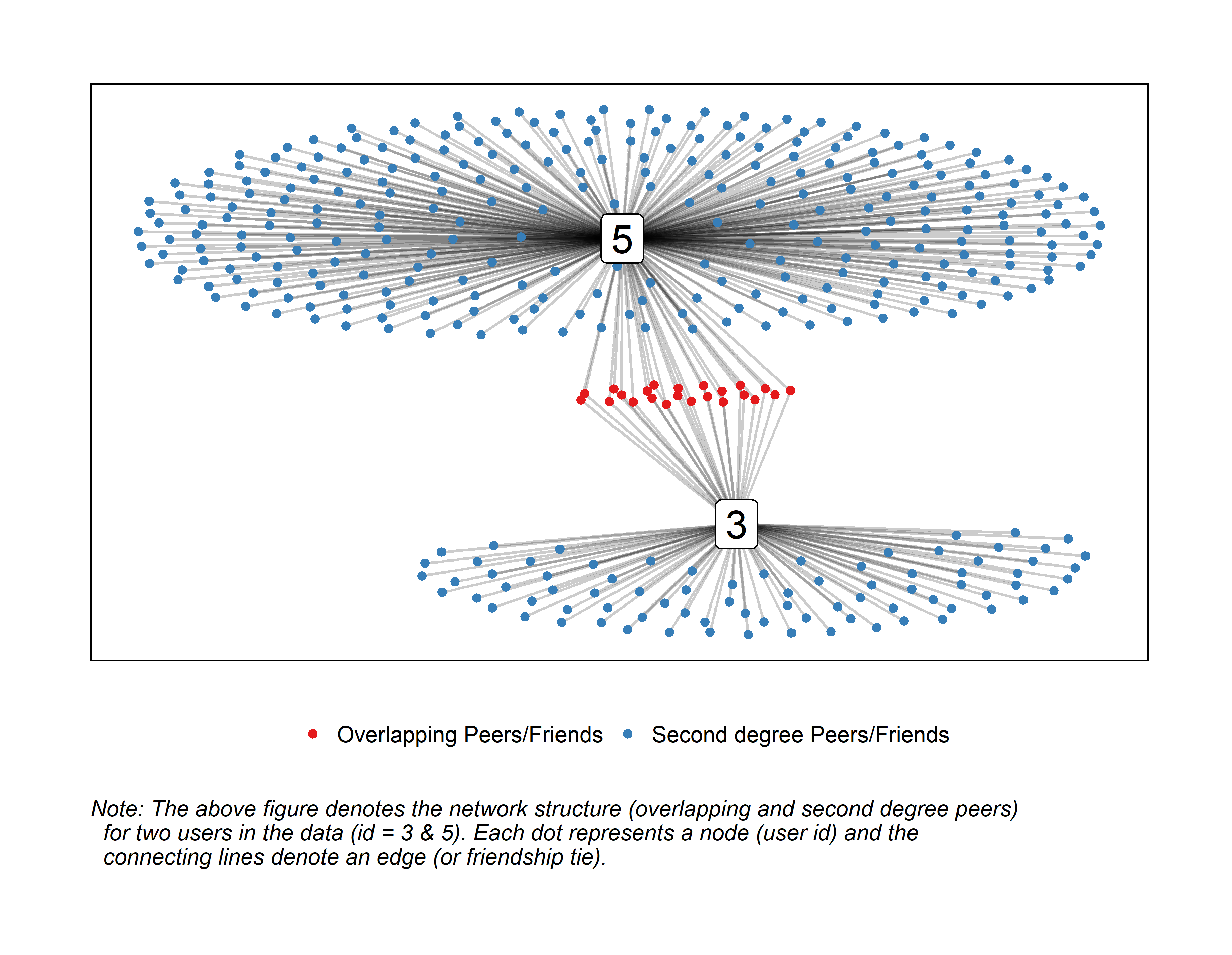 VariablesEstimateS.EVolume of ratings by friends .004***.001Friends’ average length of membership (in days)-.0001***.00001Number of friends’ friends .002***.001Number of groups friends are part of-.004**.002Intercept.132***.011Individual-level fixed effectYesYesGame-level fixed effectYesYesYear fixed effectYesYesNotes: ***p<.001, **p<.01.Notes: ***p<.001, **p<.01.Notes: ***p<.001, **p<.01.WA.E.1Where, = rating incidence with two possible outcomes such that  if user  rates game at time  = matrix of explanatory variables describing rating incidence= cumulative distribution function of the standard normal distribution.Where, = rating incidence with two possible outcomes such that  if user  rates game at time  = matrix of explanatory variables describing rating incidence= cumulative distribution function of the standard normal distribution.Where, = rating incidence with two possible outcomes such that  if user  rates game at time  = matrix of explanatory variables describing rating incidence= cumulative distribution function of the standard normal distribution.WA.E.2Where, = standard normal density function All other variables are as defined earlierWhere, = standard normal density function All other variables are as defined earlierWhere, = standard normal density function All other variables are as defined earlierTable WA.E.1– Rating Incidence ModelTable WA.E.1– Rating Incidence ModelTable WA.E.1– Rating Incidence ModelVariableEstimateS.EIntercept.591***.011Recency (in days)-.004***.00002Membership length (in days).001***.000002Number of friends.012***.0001Number of interest groups enrolled.015***.003Rater experience.001***.00001Product Scope .058***.002Time since game launch (in years).024***.0003Game category 1 (War)-.219***.005Game category 2 (Abstract).210***.006Game category 3 (Children)-.304***.010Game category 4 (Strategy).228***.004Game category 5 (Family).019***.004Game category 6 (Thematic)-.050***.004Game category 7 (Customizable)-.250***.007Game category 8 (Party).095***.005Crowd rating (Average).129***.002Crowd rating (Volume)-.0001***.0000004Crowd rating (Variance).011***.0002Number of observations2,989,4122,989,412Log-likelihood-1,295,143.1-1,295,143.1Note: ***p<.001, **p<.01Note: ***p<.001, **p<.01Note: ***p<.001, **p<.01VariableHypotheses(A) Rating model (Tobit II)(A) Rating model (Tobit II)(B) Ordered                Probit Model(B) Ordered                Probit ModelVariableHypothesesEstimateS.EEstimateS.ECrowd rating.442***.008.320***.009Friends’ rating.189***.003.117***.001Rater experience-.0005***.00001-.0004***.00003Divergence between friends and crowd-.025***.001-.015***.001Crowd rating  Rater experience+    H1 (–)-.915***.054-.0003***.00004Friends’ rating  Rater experience+    H2 (+).196***.026.0002***.00001Crowd rating Divergence b/w friends & crowd     H3a (+).038**.012.011**.004Friends’ rating Divergence b/w friends & crowd     H3b (–)-.035***.003-.014***.003Crowd rating Rater experience  Divergence b/w friends & crowd+    H4a (–)-.426***.071-.227***.044Friends’ rating  Rater experience Divergence b/w friends & crowd+    H4b (+).173***.025.199**.067Product Scope    H5 (+).078***.002.755***.089Crowd rating  Product Scope    H6 (–)-.014***.004-.216**.031Friends’ rating  Product Scope    H7 (–)-.005***.0004-.034***.010Inverse Mill’s ratio.236***.009.175***.004Endogeneity correction -.022***.001-.027***.001Intercept-.179***.011Control variablesControl variablesYes Yes YesYesIndividual-level fixed effectIndividual-level fixed effectYes Yes YesYesGame-level fixed effectGame-level fixed effectYes Yes Yes Yes Year fixed effectYear fixed effectYes Yes Yes Yes Table WA.E.3- Robustness Analyses: Including Firm-Level Fixed EffectsTable WA.E.3- Robustness Analyses: Including Firm-Level Fixed EffectsTable WA.E.3- Robustness Analyses: Including Firm-Level Fixed EffectsTable WA.E.3- Robustness Analyses: Including Firm-Level Fixed EffectsTable WA.E.3- Robustness Analyses: Including Firm-Level Fixed EffectsTable WA.E.3- Robustness Analyses: Including Firm-Level Fixed EffectsVariableHypothesesEstimateEstimateEstimateS.ECrowd rating.758***.758***.758***.004Friends’ rating.297***.297***.297***.004Rater experience-.0004***-.0004***-.0004***.00001Divergence between friends and crowd-.031***-.031***-.031***.001Crowd rating  Rater experience+    H1 (–)-.421***-.421***-.421***.014Friends’ rating  Rater experience+    H2 (+).351***.351***.351***.018Crowd rating Divergence b/w friends & crowd     H3a (+).095***.095***.095***.004Friends’ rating Divergence b/w friends & crowd     H3b (–)-.088***-.088***-.088***.003Crowd rating Rater experience  Divergence b/w friends & crowd+    H4a (–)-.203***-.203***-.203***.011Friends’ rating  Rater experience Divergence b/w friends & crowd+    H4b (+).225***.225***.225***.017Product Scope    H5 (+).001***.001***.001***.000Crowd rating  Product Scope    H6 (–)-.0004***-.0004***-.0004***.0001Friends’ rating  Product Scope    H7 (–)-.0004***-.0004***-.0004***.00002Endogeneity correction -.064***-.064***.002Intercept-.101***-.101***.007Control variablesYesYesIndividual-level fixed effectYes Yes Firm-level fixed effectYesYesYear fixed effectYesYesTable WA.F.1 – Robustness Check: Replicating the Crowd effect after including Raters with No Declared FriendsTable WA.F.1 – Robustness Check: Replicating the Crowd effect after including Raters with No Declared FriendsTable WA.F.1 – Robustness Check: Replicating the Crowd effect after including Raters with No Declared FriendsTable WA.F.1 – Robustness Check: Replicating the Crowd effect after including Raters with No Declared FriendsTable WA.F.1 – Robustness Check: Replicating the Crowd effect after including Raters with No Declared FriendsTable WA.F.1 – Robustness Check: Replicating the Crowd effect after including Raters with No Declared FriendsVariableHypotheses(A) (A) (B) (B) VariableHypothesesEstimateS.EEstimateS.ECrowd rating.963***.016.964***.016Has friends (yes=1)-.161***.008-.161***.008Crowd rating Has friends.008.007Rater experience.0001**.00003.00009***.00003Crowd rating  Rater experience+H1 (–)-.072***.004-.072***.004Product ScopeH5 (+).715***.009.715***.009Crowd rating  Product ScopeH6 (–)-.144***.011-.144***.011Rating order/Volume of ratings+-.009***.0002-.009***.0002Time since the first rating+.004***.001.004***.001Publisher loyalty.006***.0002.006***.0002Intercept-.304***.016-.304***.018Individual-level fixed effectIndividual-level fixed effectYesYesYesYesGame-level fixed effectGame-level fixed effectYesYesYesYesYear fixed effectYear fixed effectYesYesYesYesNotes: ***p<.001, **p<.01. All standard errors are bootstrapped and clustered at the individual level. + The coefficients and standard errors are rescaled (i.e., multiplied by 1000) to improve readability.Notes: ***p<.001, **p<.01. All standard errors are bootstrapped and clustered at the individual level. + The coefficients and standard errors are rescaled (i.e., multiplied by 1000) to improve readability.Notes: ***p<.001, **p<.01. All standard errors are bootstrapped and clustered at the individual level. + The coefficients and standard errors are rescaled (i.e., multiplied by 1000) to improve readability.Notes: ***p<.001, **p<.01. All standard errors are bootstrapped and clustered at the individual level. + The coefficients and standard errors are rescaled (i.e., multiplied by 1000) to improve readability.Notes: ***p<.001, **p<.01. All standard errors are bootstrapped and clustered at the individual level. + The coefficients and standard errors are rescaled (i.e., multiplied by 1000) to improve readability.Notes: ***p<.001, **p<.01. All standard errors are bootstrapped and clustered at the individual level. + The coefficients and standard errors are rescaled (i.e., multiplied by 1000) to improve readability.VariableHypothesesHypothesesEstimateSECrowd rating.580***.025Friends’ rating.201***.004Rater experience.0008***.00002Divergence between friends and crowd-.010***.002Crowd rating  Rater experience+    H1 (–)    H1 (–)-1.524***.144Friends’ rating  Rater experience+    H2 (+)    H2 (+).324***.044Crowd rating Divergence b/w friends and crowd     H3a (+)    H3a (+).128***.021Friends’ rating Divergence b/w friends and crowd     H3b (–)    H3b (–)-.047***.005Crowd rating Rater experience Divergence b/w friends & crowd+    H4a (–)    H4a (–)-.202***.048Friends’ rating  Rater experienceDivergence b/w friends & crowd+    H4b (+)    H4b (+).130***.021Product Scope    H5 (+)    H5 (+).107***.003Crowd rating  Product Scope    H6 (–)    H6 (–)-.004***.0003Friends’ rating  Product Scope    H7 (–)    H7 (–)-.0001**.00003Endogeneity correction -.019***.001Intercept-.094***.014Control VariablesControl VariablesYesYesYesIndividual-level fixed effectIndividual-level fixed effectYes Yes Yes Game-level fixed effectGame-level fixed effectYesYesYesYear fixed effectYear fixed effectYesYesYesVariableHypothesesHypothesesEstimateSECrowd rating.441***.019Friends’ rating.191***.005Rater experience-.0005***.00002Divergence between friends and crowd-.030***.002Crowd rating  Rater experience+    H1 (–)    H1 (–)-.942***.071Friends’ rating  Rater experience+    H2 (+)    H2 (+).175***.026Crowd rating Divergence b/w friends and crowd     H3a (+)    H3a (+).041**.013Friends’ rating Divergence b/w friends and crowd     H3b (–)    H3b (–)-.037***.004Crowd rating Rater experience Divergence b/w friends & crowd+    H4a (–)    H4a (–)-.039**.013Friends’ rating  Rater experienceDivergence b/w friends & crowd+    H4b (+)    H4b (+).044***.012Product Scope    H5 (+)    H5 (+).057***.001Crowd rating  Product Scope    H6 (–)    H6 (–)-.013***.003Friends’ rating  Product Scope    H7 (–)    H7 (–)-.001***.0003Endogeneity correction -.023***.002Intercept-.040.022Control variablesControl variablesYesYesYesIndividual-level fixed effectIndividual-level fixed effectYes Yes Yes Game-level fixed effectGame-level fixed effectYesYesYesYear fixed effectYear fixed effectYesYesYesTable WA.G.1. Including Friend’s ExperienceTable WA.G.1. Including Friend’s ExperienceTable WA.G.1. Including Friend’s ExperienceTable WA.G.1. Including Friend’s ExperienceVariableHypothesesEstimateS.ECrowd rating.433***.008Friends’ rating.190***.003Rater experience-.0005***.00001Average experience of friends-.001***.000Friends’ rating  Average experience of friends+.057***.012Divergence between friends and crowd-.023***.001Crowd rating  Rater experience+   H1 (–)-.991***.056Friends’ rating  Rater experience+   H2 (+).172***.025Crowd rating Divergence b/w friends & crowd    H3a (+).046***.012Friends’ rating Divergence b/w friends & crowd    H3b (–)-.031***.003Crowd rating Rater experience  Divergence b/w friends & crowd+   H4a (–)-.461***.070Friends’ rating  Rater experience Divergence b/w friends & crowd+   H4b (+).457**.165Product Scope   H5 (+).078***.001Crowd rating  Product Scope   H6 (–)-.015**.005Friends’ rating  Product Scope   H7 (–)-.005***.0004Endogeneity correction -.024***.001Intercept-.076***.012Control variablesControl variablesYesYesIndividual-level fixed effectIndividual-level fixed effectYes Yes Game-level fixed effectGame-level fixed effectYes Yes Year fixed effectYear fixed effectYes Yes Notes: ***p<.001, **p<.01. + The coefficients and standard errors are rescaled (i.e., multiplied by 1000) to improve readability.Notes: ***p<.001, **p<.01. + The coefficients and standard errors are rescaled (i.e., multiplied by 1000) to improve readability.Notes: ***p<.001, **p<.01. + The coefficients and standard errors are rescaled (i.e., multiplied by 1000) to improve readability.Notes: ***p<.001, **p<.01. + The coefficients and standard errors are rescaled (i.e., multiplied by 1000) to improve readability.Table WA.G.2 - Does the Rater Experience Effect Vary by Volume of Ratings?Table WA.G.2 - Does the Rater Experience Effect Vary by Volume of Ratings?Table WA.G.2 - Does the Rater Experience Effect Vary by Volume of Ratings?Table WA.G.2 - Does the Rater Experience Effect Vary by Volume of Ratings?Table WA.G.2 - Does the Rater Experience Effect Vary by Volume of Ratings?VariableHypothesesHypothesesEstimateS.ECrowd rating.438***.008Friends’ rating.187***.003Rater experience-.0005***.00001Divergence between friends and crowd-.023***.001Crowd rating  Rater experience+    H1 (–)    H1 (–)-1.071***.052Friends’ rating  Rater experience+    H2 (+)    H2 (+).161***.025Crowd rating Divergence b/w friends & crowd     H3a (+)    H3a (+).045***.012Friends’ rating Divergence b/w friends & crowd     H3b (–)    H3b (–)-.031***.003Crowd rating Rater experience  Divergence b/w friends & crowd+    H4a (–)    H4a (–)-.420***.070Friends’ rating  Rater experience Divergence b/w friends & crowd+    H4b (+)    H4b (+).398**.144Crowd rating Volume of crowd ratings+.010*.005Friends’ rating Volume of friend ratings+.014**.005Crowd rating Rater experience Volume of crowd ratings+-.0001*.0001Friends’ rating  Rater experienceVolume of  friend ratings+.0002*.0001Product Scope    H5 (+)    H5 (+).079***.001Crowd rating  Product Scope    H6 (–)    H6 (–)-.015***.005Friends’ rating  Product Scope    H7 (–)    H7 (–)-.005***.0004Endogeneity correction -.022***.001Intercept-.051***.011Control variablesControl variablesYesYesYesIndividual- fixed effectIndividual- fixed effectYesYesYesGame fixed effectGame fixed effectYesYesYesYear fixed effectYear fixed effectYesYesYesNotes: ***p<.001, **p<.01, *p<.05. + The coefficients and standard errors are rescaled (i.e., multiplied by 1000) to improve readability.Notes: ***p<.001, **p<.01, *p<.05. + The coefficients and standard errors are rescaled (i.e., multiplied by 1000) to improve readability.Notes: ***p<.001, **p<.01, *p<.05. + The coefficients and standard errors are rescaled (i.e., multiplied by 1000) to improve readability.Notes: ***p<.001, **p<.01, *p<.05. + The coefficients and standard errors are rescaled (i.e., multiplied by 1000) to improve readability.Notes: ***p<.001, **p<.01, *p<.05. + The coefficients and standard errors are rescaled (i.e., multiplied by 1000) to improve readability.Table WA.G.3 – Exploring Synergistic EffectsTable WA.G.3 – Exploring Synergistic EffectsTable WA.G.3 – Exploring Synergistic EffectsTable WA.G.3 – Exploring Synergistic EffectsTable WA.G.3 – Exploring Synergistic EffectsTable WA.G.3 – Exploring Synergistic EffectsTable WA.G.3 – Exploring Synergistic EffectsTable WA.G.3 – Exploring Synergistic EffectsVariableHypotheses(A) Including Crowd and Friend Interaction(A) Including Crowd and Friend Interaction(A) Including Crowd and Friend Interaction(B) Including Three-Way Interactions (B) Including Three-Way Interactions (B) Including Three-Way Interactions VariableHypothesesEstimateEstimateS.EEstimateEstimateS.ECrowd rating.426***.426***.008.426***.426***.007Friends’ rating.188***.188***.003.188***.188***.003Rater experience-.0005***-.0005***.00001-.0005***-.0005***.00001Divergence between friends and crowd-.023***-.023***.001-.023***-.023***.001Friends’ rating Crowd rating .013.013.008.013.013.008Friends’ rating  Crowd rating Rater experience+-.002-.002.039Friends’ rating Crowd rating Product Scope-.003-.003.004Crowd rating  Rater experience+H1 (–)-1.001***-1.001***.056-1.001***-1.001***.065Friends’ rating  Rater experience+H2 (+).163***.163***.025.163***.163***.025Crowd rating Divergence b/w friends & crowd H3a (+).051***.051***.010.051***.051***.010Friends’ rating Divergence b/w friends & crowd H3b (–)-.031***-.031***.003-.031***-.031***.003Crowd rating Rater experience  Divergence b/w friends & crowd+H4a (–)-.469***-.469***.071-.468***-.468***.077Friends’ rating  Rater experience Divergence b/w friends & crowd+H4b (+).042**.042**.015.042***.042***.013Product ScopeH5 (+).079***.079***.001.079***.079***.001Crowd rating  Product ScopeH6 (–)-.014**-.014**.005-.013**-.013**.004Friends’ rating  Product ScopeH7 (–)-.005***-.005***.0004-.005***-.005***.0005Volume of crowd ratings+-.007***-.007***.0004-.007***-.007***.0004Volume of friends’ ratings.002***.002***.0001.002***.002***.0001Time since the first rating+.038***.038***.002.038***.038***.002Publisher loyalty.005***.005***.0003.005***.005***.0003Number of friends+.162***.162***.072.162***.162***.072Endogeneity correction -.023***-.023***.001-.023***-.023***.001Number of friends’ friends+.0002.0002.011.0002.0002.011Number of groups friends are part of.001.001.001.001.001.001Membership length of friends+.001.001.002.001.001.002Intercept-.065***-.065***.011-.065***-.065***.011Individual- fixed effectIndividual- fixed effectIndividual- fixed effectYesYesYesYesYesGame fixed effectGame fixed effectGame fixed effectYesYesYesYesYesYear fixed effectYear fixed effectYear fixed effectYesYesYesYesYesNotes: ***p<.001, **p<.01, *p<.05. All standard errors are bootstrapped and clustered at the individual level. + The coefficients and standard errors are rescaled (i.e., multiplied by 1000) to improve readability.Notes: ***p<.001, **p<.01, *p<.05. All standard errors are bootstrapped and clustered at the individual level. + The coefficients and standard errors are rescaled (i.e., multiplied by 1000) to improve readability.Notes: ***p<.001, **p<.01, *p<.05. All standard errors are bootstrapped and clustered at the individual level. + The coefficients and standard errors are rescaled (i.e., multiplied by 1000) to improve readability.Notes: ***p<.001, **p<.01, *p<.05. All standard errors are bootstrapped and clustered at the individual level. + The coefficients and standard errors are rescaled (i.e., multiplied by 1000) to improve readability.Notes: ***p<.001, **p<.01, *p<.05. All standard errors are bootstrapped and clustered at the individual level. + The coefficients and standard errors are rescaled (i.e., multiplied by 1000) to improve readability.Notes: ***p<.001, **p<.01, *p<.05. All standard errors are bootstrapped and clustered at the individual level. + The coefficients and standard errors are rescaled (i.e., multiplied by 1000) to improve readability.Notes: ***p<.001, **p<.01, *p<.05. All standard errors are bootstrapped and clustered at the individual level. + The coefficients and standard errors are rescaled (i.e., multiplied by 1000) to improve readability.Notes: ***p<.001, **p<.01, *p<.05. All standard errors are bootstrapped and clustered at the individual level. + The coefficients and standard errors are rescaled (i.e., multiplied by 1000) to improve readability.WA.H (1)Where  = index for genre (Strategy, Family, War) = index for firm = index for game = index for time = proportion of products launched by firm  in genre  up until time  = total number of products launched by firm  up until time  = indicator function denoting the classification of game  into genre Where  = index for genre (Strategy, Family, War) = index for firm = index for game = index for time = proportion of products launched by firm  in genre  up until time  = total number of products launched by firm  up until time  = indicator function denoting the classification of game  into genre Where  = index for genre (Strategy, Family, War) = index for firm = index for game = index for time = proportion of products launched by firm  in genre  up until time  = total number of products launched by firm  up until time  = indicator function denoting the classification of game  into genre WA.H (2)WA.H (3)